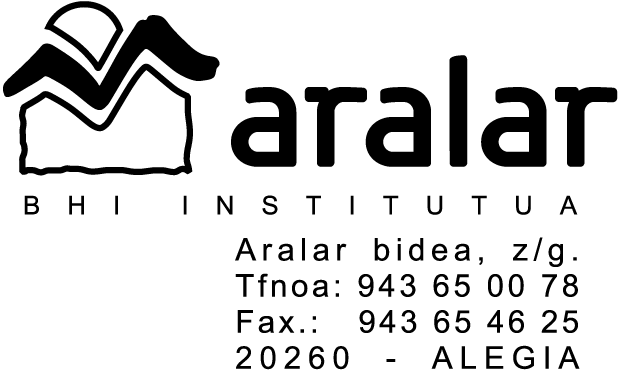 TAILERRA: INFORMATIKA TAILERRA DBH 2TAILERRA: INFORMATIKA TAILERRA DBH 2ALORRATeknologia.NORI ZUZENDUA?Ordenagailuaren funtzionamendua eta informatikako oinarrizko tresnak erabiltzen ikasi nahi duenarentzat.ZER EGITEKO?Ordenagailu baten zatiak eta hauen eginkizunak ikasteko.Ofimatika aplikazio desberdinak menperatzeko.Informazioa bilatzen eta bahetzen ikasteko.Eduki digital desberdinak sortzen ikasteko.Edukiak sarean partekatzeko tresnak ezagutu eta menperatzeko (blog-ak, adibidez)NOLA EGITEKO?Klaseak teorikoak eta praktikoak izango dira. Binaka egingo da lan informatika gelan.Ikasleek Google Apps for Education paketeko tresnak eta ahal den heinean software askea (dohainik) erabiliko dute klasean ikusitakoa etxean ere aplikatu ahal dezaten.GERORA BEGIRAGailu digitalekin trebetasuna hartzen joango dira eta beste irakasgaietan eta orokorrean beren eguneroko bizitzan erabili ahal izango duten tresna digital asko ezagutuko dituzte.ORDUTEGIAAstean saio bat.EBALUAKETATaldeko lanak ebaluatu egingo dira, bai teorikoak bai praktikoak.OHARRAIkasle bakoitzaren konpetentzia digitalak garatzea izango du helburu tailer honek.TALLER: TALLER DE INFORMATICA 2. ESOTALLER: TALLER DE INFORMATICA 2. ESODEPARTAMENTOTecnología.DIRIGIDO A?Los interesados en el funcionamiento de un ordenador y el uso de herramientas básicas.QUÉ SE TRABAJA?Los componentes de un ordenador y su función.Distintas aplicaciones ofimáticas.La búsqueda y filtros de información.La creación de distintos contenidos digitales.Conocer herramientas para compartir nuestros contenidos en la red (blogs, por ejemplo).CÓMO SE TRABAJA?Las clases son teóricas y prácticas. Se trabajará por parejas.Los alumnos utilizarán el paquete Google Apps for Education y se utilizará en la medida de lo posible software libre para que los alumnos puedan aplicar en casa lo trabajado en clase.DE CARA FUTUROCogerán destreza con los dispositivos digitales y podrán usar estas herramientas digitales en otras asignaturas y también en las labores de su día a día.HORARIOUna clase a la semana.EVALUACIÓNSe evaluará el trabajo en equipo, tanto la teoría como la práctica.NOTAEl objetivo de este taller será el de desarrollar la competencia digital del alumno.